DEPARTMENT OF THE AIR FORCE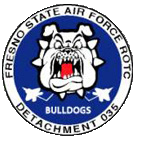 35th AIR FORCE ROTC CADET WING5305 N. Campus Drive, M/S NG40Fresno, CA 93740-802015 January 15MEMORANDUM FOR  AS 100 CADETS FROM:  Cadet ManceboSUBJECT:  Warrior Knowledge Syllabus1.  The purpose of this memorandum is to discuss the warrior knowledge you will be expected to know this semester.  2.  Each week, you will be given a quiz on a given Warrior Knowledge subject. Material will loosely follow the chapters in the Cadet Survival guide as much as possible. When required, you will need to demonstrate acquired skills, for example, basic drill and ceremony procedures, as part of your academic knowledge. These quizzes will be available as early as Tuesday and must be completed (in one sitting) NLT Thursday COB. 3.  If you need help mastering a given chapter or topic, please seek help as soon as possible. Do NOT wait until Thursday to read the chapter and seek help on a given topic.  Start memorizing the warrior knowledge as soon as possible!4. Below is the tentative schedule for each week’s quiz.  Any changes will be announced no less than 5 days in advance:(D)=quiz will require demonstration of a skill5. The comprehensive review will contain 2-3 questions from each previous week. It will count as 2 quizzes when calculating your final average score. 6. At the end of the semester, the top 3 cadets with the highest average quiz score will be given a special prize. All cadets who “pass” with an average score of 80% or above will be rewarded with individual treat bags filled with goodies. 7. Good luck in academics this semester! If you have any questions or concerns, please contact me at sasutton@mail.fresnostate.edu or (559) 765-6702.   Remember, I am here to help you succeed in academic knowledge!   SARAH S. MANCEBO, C/Col, AFROTC	   Academics Officer	DATE LESSON15 January (LLAB 1)No quiz22 January (LLAB 2) Ch. 1: missions, cadet honor code, core values29 January (LLAB 3)Cadet Org chart/Chain of Command 5 February (LLAB 4)Ch. 6: Basic Drill and Ceremony  (D)12 February (LLAB 5)Ch. 5: Uniform requirements19 February (LLAB 6)Review of weeks 2-526 February (LLAB 7) Ch. 4: officer/enlisted ranks5 March (LLAB 8)Ch. 2: MAJCOMS, Airman’s creed, AF song  (D)12 March (LLAB 9)Ch. 2: Code of Conduct articles/7 basic responses19 March (LLAB 10)Ch. 6: Flag procedures 26 March (LLAB 11)Review of weeks 7-102 April (LLAB 12)No quiz: Spring break9 April (LLAB 13)Writing memorandums  (D)16 April (LLAB 14)Ch. 7 Physical Fitness23 April (LLAB 15)Comprehensive review30 April (LLAB 16)Final grades and prizes!